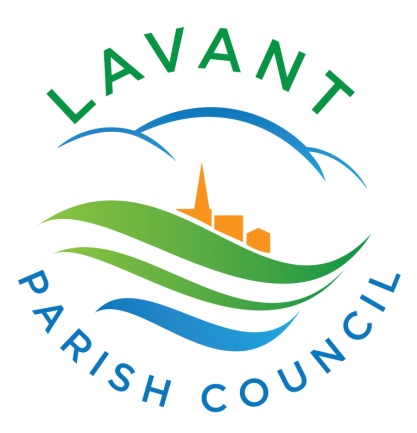 Explanation of variancesThe "Practitioners' Guide" provides guidance on explaining significant variances.  Please provide full explanations, including numerical values, for the following:Variances of more than 15% between totals for individual boxes (except variances of less than £500);If the total reserves (Box 7) figure is more than twice the annual precept value (Box 2).Section 22018 - 192019 - 20Variance£Variance%Detailed Explanation of variance (with amounts £)Box 2Precept or rates and LeviesBox 3Total other receipts50746Lavant Parish Council received S106 contributions  for the build of its Volunteer hub project:£23280The council received a NHB grant for new swings:  £3989 An insurance claim:£1485Donation to the volunteers:£500Grant from Chichester District Council for WW1 Centenary:£250Box 4Staff costs9537Box 5Loan interest/capital repaymentsSection 22018 - 192019 - 20Variance£Variance%Detailed Explanation of variance (with amounts £)Box 6All other payments85775£%Building works for Volunteer Hub project:£37607 contractor£2350 Electrical contractorPlus:£6675 new swings £4373 Fencing play areaBox 9Total fixed assets and longterm investments and assets173764%Items removed from 2017 – 2018 register£9258 garage£6396 tractor£952 swingsTotal: £16606Items added to 2018  - 2019 register:£60000 new storage£500 new generator£5562 new swingsBox 10Total borrowingsExplanation for "high" reserves